ПРИКАЗ «О витаминизации блюд»01.09.2020         на основании требования СанПиН 2.4.5.2409-08 о ежедневной витаминизации блюд, 1.    обеспечить проведение витаминизации блюд;2.     назначить ответственной за проведение «С» витаминизации блюд повора столовой Сулеймановой З.Г.3.               «С» витаминизацию проводить из расчета 0,05 г, на одного учащегося в сутки, согласно требованиям СанПиН 2.4.5.2409-08 «Об организации питания в  образовательных учреждениях» (отв. Повар  столовой Сулейманова З.Г.4.               Дату, время витаминизации, количество порций, количество вводимого препарата из расчета суточной дозы и числа детей, получающих питание, а  также сведения о количестве витаминов, поступающих в искусственно витаминизированным блюдам, регистрировать в «Журнале витаминизации третьих и сладких блюд» в соответствии с рекомендуемой формой (форма 4 приложения10 СанПиН 2.4.5.2409-08) (отв. повар столовой  Сулейманова З.Г.5. Контроль за исполнением настоящего приказа возложить на ответственного по питанию в школе зам.директора по ВР Омарову Р.Т.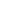 Директор    МКОУ «Джилихурская СОШ»                           Ахмедов М.А.